FULL DE PAGAMENT PER AL CURS 2021-2022. CICLES FORMATIUS DE GRAU SUPERIOR D’ARTS PLÀSTIQUES I DISSENYAssegurança escolar:Menors de 28 anys: 1,12 € (obligatori)Majors de 28 anys: Els alumnes majors de 28 anys han de presentar la targeta sanitària o tenir contractada una altra assegurança.Aportació pels serveis del centre:L’escola, tal com queda recollit en les NOFC (Normes d’Organització i Funcionament del Centre) estableix anualment un import per a despeses. Per al curs 2021-2022 són els següents imports: –Projecte Final de Cicle LOGSE1__________	91,00 €1 LOGSE: Modelisme industrial, Joieria artística, Arts aplicades al mur, Projectes i direcció d’obres de decoració i Art tèxtil.Import a pagar:1. Un pagament de 91,00 € en matricular-se, a CaixaBank amb el següent codi de barres: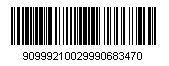 2. Un pagament 1,12 € en matricular-se, a CaixaBank amb el següent codi de barres: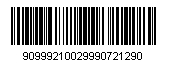 Nota: Els informem que fer aquest pagament no dona dret a plaça en el centre.Si la formalització de la matrícula no la pot fer la persona titular, cal que aquesta autoritzi per escrit a qui la representi.AUTORITZACIÓ D’ÚS IMATGE Autorització relativa als alumnes: ús d’imatges, publicació de dades de caràcter personal i de material que elaboren (majors de 14 anys). Curs 2021-2022El centre disposa d’espais de comunicació i difusió, inclosos els espais web (adreça o adreces web), on informa i fa difusió de les activitats escolars lectives, complementàries i extraescolars.En aquests espais es poden publicar imatges en què apareguin, individualment o en grup, alumnes que fan les activitats.Atès que el dret a la pròpia imatge és reconegut en l’article 18.1 de la Constitució espanyola i està regulat per la Llei orgànica 1/1982, de 5 de maig, sobre el dret a l’honor, a la intimitat personal i familiar i a la pròpia imatge, la direcció d’aquest centre demana l’autorització per publicar fotografies i vídeos on aparegui l’alumne o alumna i hi sigui clarament identificable.Dades de l’alumne o alumnaNom i cognoms de l’alumne o alumna	DNI/NIE/PassaportAutoritzo:1. Que la meva imatge pugui aparèixer en fotografies corresponents a activitats escolars lectives, complementàries i extraescolars organitzades pel centre i publicades en:–Pàgines web del centre:	 Sí	 No–Revistes o publicacions editades pel centre d’àmbit educatiu:   Sí   No2. Que el material elaborat per mi pugui ser publicat en els espais de comunicació (blogs i espais web del centre i revistes editades pel centre mateix) amb finalitat de desenvolupar l’activitat educativa:   Sí   No3. Que en les pàgines web o blogs i revistes editades pel centre hi constin les meves inicials i el nom del centre:   Sí   NoLloc i dataSignatura de l’alumne o alumnaD’acord amb l’article 5 de la Llei orgànica 15/1999, de 13 de desembre, de protecció de dades de caràcter personal, les vostres dades seran incorporades al fitxer “Alumnat de centres educatius dependents del Departament d’Ensenyament”, amb la finalitat de gestionar l’acció educativa, l’orientació acadèmica i professional, l’acció tutorial i de comunicació amb les famílies, l’avaluació objectiva del rendiment escolar, el compromís dels alumnes i llurs famílies en el procés educatiu i l’accés als serveis digitals i telemàtics facilitats pel Departament. L’òrgan responsable del fitxer és la Direcció del centre educatiu. Podeu exercir els drets d’accés, rectificació, cancel·lació i oposició mitjançant un escrit adreçat a la Direcció del centre educatiu corresponent. Direcció del centre / Coordinació de l’AFA. Y332-041/03-13MATRÍCULA PROJECTE FINAL DEL CICLE CURS 2021-2022 (marca la teva especialitat): Modelisme industrial  Joieria artística  Arts aplicades al mur  Projectes i direcció d’obres de decoració Art tèxtilDADES PERSONALS: (a omplir per a l’alumne/a)Normativa Projecte Final:–Per tal d’avaluar el projecte final caldrà haver superat prèviament tots els mòduls i la FCT.–Per la presentació del projecte l’alumne/a té dues convocatòries: desembre 2021 i febrer 2022.–L’alumne/a es podrà donar de baixa del projecte fins el 3 de novembre de 2021.Per matricular-vos la convocatòria extraordinària dels mòduls pendents, feu servir el document que trobareu a la següent pàgina.Com alumne/a em dono per assabentat/da de la normativa que hi ha en aquest document.Signatura alumne/a o autoritzatMarqueu el mòdul que tingueu pendent: NomCognomsAdreçaCodi PostalPoblacióTelèfonData i lloc de naixementMòbil Data i lloc de naixementNIF Correu electrònic MATRÍCULA PFC CFAS CURS 2021-2022MATRÍCULA PFC CFAS CURS 2021-2022MATRÍCULA PFC CFAS CURS 2021-2022MATRÍCULA PFC CFAS CURS 2021-2022NomCognoms6051ART TÈXTILART TÈXTILART TÈXTIL5751ARTS APLICADES AL MURARTS APLICADES AL MUR10Història  dels Tèxtils ArtísticsHistòria  dels Tèxtils Artístics10Història de les arts aplicades al mur11Història d’Art Tèxtil ContemporaniHistòria d’Art Tèxtil Contemporani11Història de les arts contemporànies30Dibuix ArtísticDibuix Artístic30Dibuix artístic i projectes 31ColorColor31Mitjans audiovisuals50Morfologia Espacial i VolumètricaMorfologia Espacial i Volumètrica32Metodologia i gestió de l’obra60Projectes: Art Tèxtil Projectes: Art Tèxtil 72Expressions d’Avantguarda 70Taller de Materials Tèxtils Taller de Materials Tèxtils 73Taller d’Expressió del Llenguatge Pictòric 71Taller de Brodats i PuntesTaller de Brodats i Puntes74Taller Pintura Ornamental Aplic. al Mur 72Taller de Tapissos i CatifesTaller de Tapissos i Catifes75Taller Reves Cer, Estucs i Esgrafiats73Taller de Teixits en Baix Lliç Taller de Teixits en Baix Lliç 76Taller de Vidreres74Taller d’Estampació i Tintatge de TelesTaller d’Estampació i Tintatge de TelesFOLFormació i Orientació Laboral75Taller d’Art Tèxtil Taller d’Art Tèxtil FOLFormació i Orientació LaboralFormació i Orientació Laboral5855PROJECTES I DIRECCIÓ D’OBRES DE DECORACIÓPROJECTES I DIRECCIÓ D’OBRES DE DECORACIÓPROJECTES I DIRECCIÓ D’OBRES DE DECORACIÓ5252JOIERIA ARTÍSTICAJOIERIA ARTÍSTICA10Hª de l’Arquitec. i del seu Entorn AmbientalHª de l’Arquitec. i del seu Entorn Ambiental10Història de l’orfebreria, joieria i bijuteria11Història de l’InteriorismeHistòria de l’Interiorisme30Dibuix artístic i color 30Dibuix ArtísticDibuix Artístic31Dibuix tècnic 31Dibuix Tècnic Dibuix Tècnic 32Disseny assistit per ordinador 32Expressió Volumètrica Expressió Volumètrica 33Anàlisi de l’obra artística50Mitjans Informàtics i Audiovisuals Mitjans Informàtics i Audiovisuals 70Modelat i Maquetisme51ProjectesProjectes71Projectes de joieria 52Projectes: Projectes i Direcció d’ObresProjectes: Projectes i Direcció d’Obres72Taller de joieria 70Tecnologia i Sistemes ConstructiusTecnologia i Sistemes ConstructiusFOLFormació i orientació laboral71Tec i Sist Const: Proj i Direc d’ObresTec i Sist Const: Proj i Direc d’Obres72Programació d’ObresProgramació d’ObresFOLFormació i Orientació LaboralFormació i Orientació Laboral5152MODELISME INDUSTRIALMODELISME INDUSTRIALMODELISME INDUSTRIAL10Història del Disseny IndustrialHistòria del Disseny Industrial11Teoria i Ciència del DissenyTeoria i Ciència del Disseny30Ergonomia i AntropometriaErgonomia i Antropometria31Dibuix del NaturalDibuix del Natural32Dibuix Tècnic Dibuix Tècnic 33Disseny Assistit per Ordinador Disseny Assistit per Ordinador 70Tècniques de Comunicació Tècniques de Comunicació 35Materials i TecnologiaMaterials i Tecnologia72Taller de Modelisme Industrial Taller de Modelisme Industrial FOLFormació i orientació laboralFormació i orientació laboralFPEFPEFormació pràctica en empreses, estudis o tallersFormació pràctica en empreses, estudis o tallersFormació pràctica en empreses, estudis o tallersFormació pràctica en empreses, estudis o tallersFormació pràctica en empreses, estudis o tallers